Përshkrimi i shkurtë i projektitTERMAT E REFERENCËSKosovë: Projekti Rajonal i Rrugëve - Eksperti i Gjeodezisë, Kadastrit  dhe qështjes sëKomuniteteveHISTORIKUBanka Evropiane për Rindërtim dhe Zhvillim ("BERZH"), ka ofruar një hua sovrane në Kosovë për të financuar rehabilitimin dhe përmirësimin e rrugëve në vijim që gjenden në qytetet e Ferizajt, Gjilanit dhe Prizrenit në Kosovë (" Projekti "):Zgjerimi i Rrugës N2 nacionale, Segmenti i hyrjes në qytetin e Ferizajt L = 5 + 690.80 mZgjerimi i rrugës nacionale N25.2 (Qasja në Gjilan) L = 3.0 KMRehabilitimi i Rrugës N25.3, Kllokot-Gjilan L = 11.0 KmZgjerimi i Rrugës Kombëtare R107 - Hyrja në qytetin e Prizrenit.Projekti do të menaxhohet nga Ministria e Infrastrukturës ("MI") e cila ka përgjegjësinë e përgjithshme për organizimin dhe menaxhimin e sektorit të transportit në Kosovë. Projekti do të zbatohet nga një Njësi për Implementimin e Projektit ("NjZP ") e themeluar nga e Ministria Infrastrukturës dhe e dakordësuar nga BERZH. Ministria e Infrastrukturës tani kërkon një konsulent/eksper/zyrtar ("Konsulent") që t'i ofrojë NjZP -së këshilla dhe udhëzime të ekspertëve mbi çështjet e komunitetit dhe të menaxhojë aspektin social të projektit (duke përfshirë kërkesat e BERZH-it) për të lehtësuar zbatimin e suksesshëm të Projektit .OBJEKTIVATObjektivat e përgjithshme të Rekrutimit janë si më poshtë:Ofrimi i ndihmës për MI-në me këshilla dhe menaxhimin e komponentëve socialë dhe të komuniteteve të projektit si dhe këshillimi për të gjitha komponentët e kërkesave sociale të BERZH-it. Ofrimi I këshillave për konsultimin publik, për kërkesat e EBRD dhe praktikat më të mira në lidhje me çështjet sociale dhe PR5.EKSPERIENCA DHE AFTËSITË E KERKUARAKonsulenti do të ketë aftësitë dhe përvojën e mëposhtme:Njohje  ekselente të rregulloreve të Kosovës në lidhje me komunitetet dhe çështjet sociale.Njohja me  procedurat dhe proceset e shpronësimit të tokës në Kosovë.Përvoja në projekte të ndërtimit të infrastruktires rrugor , hartimin e elaborative të shpronësimit dhe elaborative tjera lidhur me projekte të infratsrukturës rrugore.Përvojë në zbatimin e procedurave dhe praktikave të BERZH në lidhje me kërkesat sociale të përcaktuara në PR5 - Blerja e Tokës, Zhvendosja e Detyrueshme dhe Zhvendosja Ekonomike)Përvojë në menaxhimin e ankesave / kërkesave.Përveq gjuhës shqipe, të ketë njohje të  shkëlqyeshme në gjuhët angleze dhe sërbishteSëpaku diplomë universitare në fushën e Gjeodezisë, Kadastrit, Juridikut,  Ekonomisë, Shkencave sociale,Planifikimit Hapsinor apo ngjashëm.Të paktën 7 vjet përvojë të përgjithshme profesionaleTë paktën 5 vjet eksperiencë profesionale në fushën e zhvendosjes, llogaritjen e kompensimit dhe aktiviteteve të tjera që kërkohen nga procesi i shpronësimit, duke përfshirë por mos u kufizuar në kompensimin e të ardhurave të biznesit për bizneset e prekura, mundësisht lidhur me ndërtimin / rindërtimin / rehabilitimin e infrastrukturës së transportit, sektorin e rrugëve, hartimin e elaboratve lidhur me infratsrukturën rrugore.Të paktën 3 referenca për kryerjen e suksesshme të caktimeve të njëjta ose të ngjashme me ato të llogaritjes së ndikimeve socio-ekonomike gjatë shpronësimit dhe zhvendosjes, duke përfshirë humbjen e të ardhurave të biznesit, ideale për zbatimin e projekteve rrugore.5. ZBATIMI MARREVESHJETNjësia e Zbatimit të Projektit (NjZP) në MI është themeluar për të menaxhuar zbatimin e përgjithshëm të Projektit dhe Konsulenti/zyrtari do të ndihmojë NjZP -në për çështjet sociale dhe qëshjtet tjera nga fusha e kompetencës profesionale. Konsulenti pritet të punojë së bashku me NjZP -në në baza ditore dhe të bëhet anëtar i NjZP -së. Konsulenti/zyrtari do të I raportojë drejtorit të NjZP dhe do të kryen punë dhe detyra të përcaktuara nga drejtori I NjZP.Kerkesat te dorezohen ne Oden Ekonomike te Kosoves “Sheshi Nene Tereze” Prishtine, kati I pare, zyra e NjZPAfati për paraqitje të kerkesave është deri më 22.10.2018 në ora 16:00Kontakt tel. 049 141 591PROJEKTNI ZADACIKosovo: Regionalni projekat za puteve - ekspert za geodeziju, katastar i pitanja zajednicaISTORIJATEvropska banka za obnovu i razvoj („EBOR“) ponudila je suvereni kredit na Kosovu za finansiranje rehabilitacije i poboljšanja sledećih puteva koji se nalaze u gradovima Uroševac, Gnjilane i Prizren na Kosovu ("Projekat"):Proširenje nacionalnog puta N2, segment ulaza u grad Uroševac L = 5 + 690,80 mProširenje nacionalnog puta N25.2 (Pristup Gnjilanu) L = 3.0 KMRehabilitacija puta N25.3, Klokot-Gnjilane L = 11.0 KmProširenje nacionalnog puta R107 – Ulaz u grad Prizren.Projektom će rukovoditi Ministarstvo za infrastrukturu („MI“), koje ima ukupnu odgovornost za organizaciju i upravljanje transportnim sektorom na Kosovu.Projekat će biti sproveden od strane Jedinice za sprovođenje projekta ("JSP") koja je osnovana od strane  Ministarstva za infrastrukturu i dogovorena  sa EBOR-om. Ministarstvo za infrastrukturu je trenutno u potrazi za konsultantom/stručnjakom/službenikom ("Konsultant") koji bi pružao JSP-u stručne savete i uputstva o pitanjima zajednice i upravljanja društvenim  aspektom projekta (uključujući zahteve EBOR-a) radi olakšanja uspešnog sprovođenja Projekta.CILJEVIUkupni ciljevi regrutacije su sledeći:Pružanje pomoći MI-u savetima i upravljanjem društvenim komponentama i zajednicama projekta i savetovanje o svim komponentama društvenih zahteva EBOR-a. Pružanje saveta o javnim konsultacijama, o zahtevima EBOR-a i najboljim praksama u vezi društvenih pitanja i PR5.TRAŽENO ISKUSTVO I VEŠTINEKonsultant će imati sledeće veštine i iskustva:Odlično poznavanje kosovskih uredbi u vezi sa zajednicama i društvenim pitanjima.Upoznavanje sa procedurama i postupcima eksproprijacije zemljišta na Kosovu.Iskustvo u projektima izgradnje putne infrastrukture, izrada elaborata eksproprijacije i drugih elaborata vezanih za projekte putne infrastrukture.Iskustvo u sprovođenju procedura i prakse EBOR-a u vezi sa društvenim zahtevima određenim  u PR5 – Kupovina  zemljišta, obavezno preseljenje i ekonomsko preseljenje)Iskustvo u upravljanju žalbama/zahtevima.Pored albanskog jezika, odlično poznavanje engleskog i srpskog jezikaNajmanje univerzitetska diploma iz oblasti geodezije, katastra, prava, ekonomije, društvenih nauka, prostornog planiranja ili slično.Najmanje 7 godina opšteg profesionalnog iskustvaNajmanje 5 godina profesionalnog iskustva u oblast preseljenja, izračunavanja nadoknađivanja i drugih aktivnosti koje zahteva postupak eksproprijacije, uključujući, ali ne ograničavajući se na nadoknadu poslovnog prihoda za pogođena preduzeća, eventualno u vezi s izgradnjom/rekonstrukcijom/rehabilitacijom saobraćajne infrastrukture, putnog sektora, izradi elaborata u vezi putne infrastruktureNajmanje 3 preporuke za uspešno izvršenje istih ili sličnih zadataka sa zadacima izračunavanja društveno-ekonomskih uticaja tokom eksproprijacije i raseljavanja, uključujući gubitak poslovnih prihoda, idealnih za sprovođenje putnih projekata.5. SPROVOĐENJE SPORAZUMAJedinica za sprovođenje projekta (JSP) u MI je osnovana da upravlja ukupnim sprovođenjem projekta, a Konsultant /Službenik će pomoći JSP u društvenim pitanjima i drugim pitanjima iz oblasti profesionalne kompetencije. Od konsultanta se očekuje da svakodnevno  radi sa JSU i postane član JSP. Konsultant/ službenik će izveštavati direktoru JSP i izvršavaće dužnosti i zadatke koje odredi direktor JSP.Zahtevi se dostavljaju Privrednoj komori Kosova "Trg Majke Tereze" Priština, prvi sprat, kancelarija JSP-aKontakt tel. 049 141 591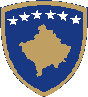 Republika e KosovësRepublika Kosova-Republic of KosovoQeveria –Vlada-GovernmentMinistria e InfrastrukturësMinistarstvo InfrastruktureMinistry of InfrastructureNjësia për Zbatimin e Projektit 